Урок географииТема урока: Воды суши: «Реки и озера».Цели и задачи: Сформировать представления о реке, ее частях, частях речной системы и долины, сформировать представление о многообразии озер и их происхождении, представление о типах озерных котловин, бессточных и сточных озерах.Оборудование:физическая карта полушарий и России,контурная карта,презентация урока.ХОД  УРОКАОрганизационный момент.II. Повторение. Вопросы.1.Какова площадь Мирового океана?2.Какую часть поверхности Земли он занимает?3.Какова средняя глубина Мирового океана?4.Назовите океаны Земли в порядки убывания их площади?5.Какие моря называются внутренними?III. Изучение нового материалаНачиная с этого урока, мы с вами  познакомимся с водами суши.Какие виды вод суши вы знаете? (Реки, озёра, болота, ледники, подземные воды, вечная мерзлота, водохранилища, пруды, каналы) А какая река расположена в близи нашего населенного пункта? Что вы знаете о ней?Что такое река? Река – водный поток, текущий в выработанном им углублении – русле реки.Река течет по уклону земной поверхности: ее начало всегда расположено выше, чем окончание. Начало – это исток. - Ребята, скажите, откуда могут брать начало реки? (Из озера, болота, родника, ледника). Давайте дадим определение истоку реки .Исток-место, с которого появляется постоянное течение воды в русле.- Течет река сотни километров и где-то впадает или в море, или озеро, или другую реку. Это место называется устьем.- Дать определение, что же такое устье? Устье - место впадения реки в другую реку, море или озер .Устье – это конец реки.Каждая река течет в углублении, которое она сама образовала , это русло.Русло является частью речной долины.Выполняем рисунок на доске и в тетради. 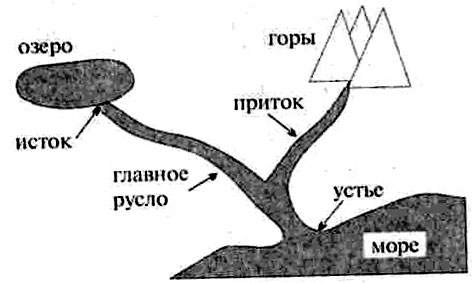 Главная река имеет притоки – это реки, которые в главную реку. Главная река со всеми притоками образует речную систему.Притоки бывают правыми и левыми.Как узнать, какой приток? Для этого нужно направление течения реки, встают лицом по течению, и тогда впадающий справа, - это правый приток, а слева – левый приток. - Как мы определим, какой левый, какой правый? (Надо встать  лицом вниз по течению реки, справа- правый берег, река, впадающая с правого берега, - правый приток, а с левого берега – левый приток.Работа со схемой «Части речной долины»- зарисовать в тетрадь.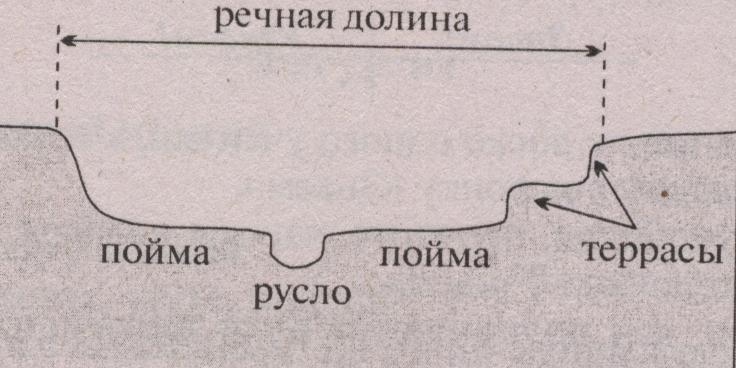 Реки получают питание с большой водосборной площади – это бассейн реки.Бассейны рек и речные системы отделяются друг от друга водоразделами. По одну сторону водораздела вода стекает в одну реку, а по другую сторону – в другую. Водоразделам может быть горный хребет или возвышенность. Реки получают питание. Весной – снеговое, летом, осенью, весной – дождевое, зимой – только подземное.В зависимости от уклона дна и скорости течения различают горные и равнинные реки.Равнинные реки текут спокойно, плавно, в широких долинах Скорость – 1 м/с, равнинная река обходит препятствия и вырабатывает широкую долину, по дну которой извивается русло. Равнинные реки, у которой достаточная глубина, удобны для судоходства.Горные реки узкие, неглубокие, но зато такие. Горные реки текут гораздо быстрее, чем равнинные. Они не образуют значительных извилин. Многие реки, начинаясь в горах, выходят затем на равнину; горная река становится равнинойIV. Закрепление нового материалаНазвать притоки реки Обь? ( Иртыш. Это левый приток).Назовите крупные притоки Енисея ? ( Правые притоки: Нижняя Тунгуска, Подкаменная Тунгуска, Ангара).Какой хребет отделяет бассейны Лены и Амура? ( Становой хребет).Давайте, определим значение слова «озеро». Так что же такое озеро? На суше есть много замкнутых углублений, в которые стекают поверхностные и подземные воды. Если в такое углубление поступает больше воды, чем за то же время испаряется, вода накапливается и образуется озеро.Озеро – это скопление воды в природном углублении на суше.Выделяют 2 типа озёр: сточные и бессточные.Сточные – озёра, из которых вытекают реки (Байкал).Бессточные – озёра, из которых, ни одна река не вытекает (Каспийское).Зарисовать схему в тетрадь.Классификация озер                                                                       Озерапо сточности                                            по солености              по происхождениюсточные                                                           соленые                              старицыбессточные                                                     пресные	ледниковые                                                                                                                 тектонические	вулканические	карстовые	запрудныеПроисхождение озерных котловинНайти на карте пять сточных и пять бессточных озера.Сточные: Ладожское, Онежское, Байкал, Танганьика, Мичиган.Бессточные: Чад, Аральское, Каспийское, Эйр, Балхаш.V. Домашние задание: 	§ 27, составить к материалу параграфа 6-7 вопросов.	Составить кроссворд по терминам темы.Нанести на К/К  крупные реки мира, озера.Происхождение озерных котловинСпособы образованияПримеры озерТектонические в прогибахПри медленном опусканииОбширных участков земнойкорыВиктория, Каспийское,АральскоеТектонические в разломахВ результате опускания земной коры по разломуБайкал, Танганьика, НьясаЛедниковыеКотловина углубленадревним ледникЛадожское, ОнежскоеЗапрудныеОбрушение в русло рекискалы или перегораживаниерусло лавойРица (Кавказ), Сарезское ( Памир)Озера - старицыВ старом русле рекиВулканическиеОбразовалось в кратере потухших вулкановКроноцкое, КурильскоеКарстовыеПодземные воды вымывают легкорастворимые породы пустоты.Жирот ( Франции)